Sœurs Franciscaines Missionnaires du Sacré-CœurMission Catholique de Nkoabang B.P 185/C13 Yaoundé-Cameroun					Carissima  Lorenza, ciao !Con gioia e grate al Signore ho letto la lettera di ringraziamenti ai Benefattori, anche noi , Suore della Vice Provincia ci uniamo a voi per ringraziarli per tanta provvidenza. Siamo riconoscenti verso la nostra Superiora generale Sr. Paola Dotto che ha tant’attezione verso cascuna delle nostre missioni della Congregazione.  Ringraziamo con riconoscenza Sabrina Vivan, la Presidente di Missione Tau Onlus e voi tutti collaborattori per la  vostra dedizione  a lavorare  con amore, con pazienza per il bene dei poveri delle nostre missioni soprattutto quelle dell’Africa ; grazie per quello che fate per noi, per i poveri e per i bambini,   nonostante la crisi che si trova  li ci sono ancora tanta gente che manifesta la sua generosità; il Signore  vi renderà il centuplo. Noi vi assicuriamo delle nostre preghiere. Tanti auguri e grazie !!!!!!!!!!!!!!!!!!!!! Sr.Beatrice Bifouma e tutte le Sorelle della Vice Provincia-AfricaÈ  la foto dei bambini della scuola materna di Nkoabang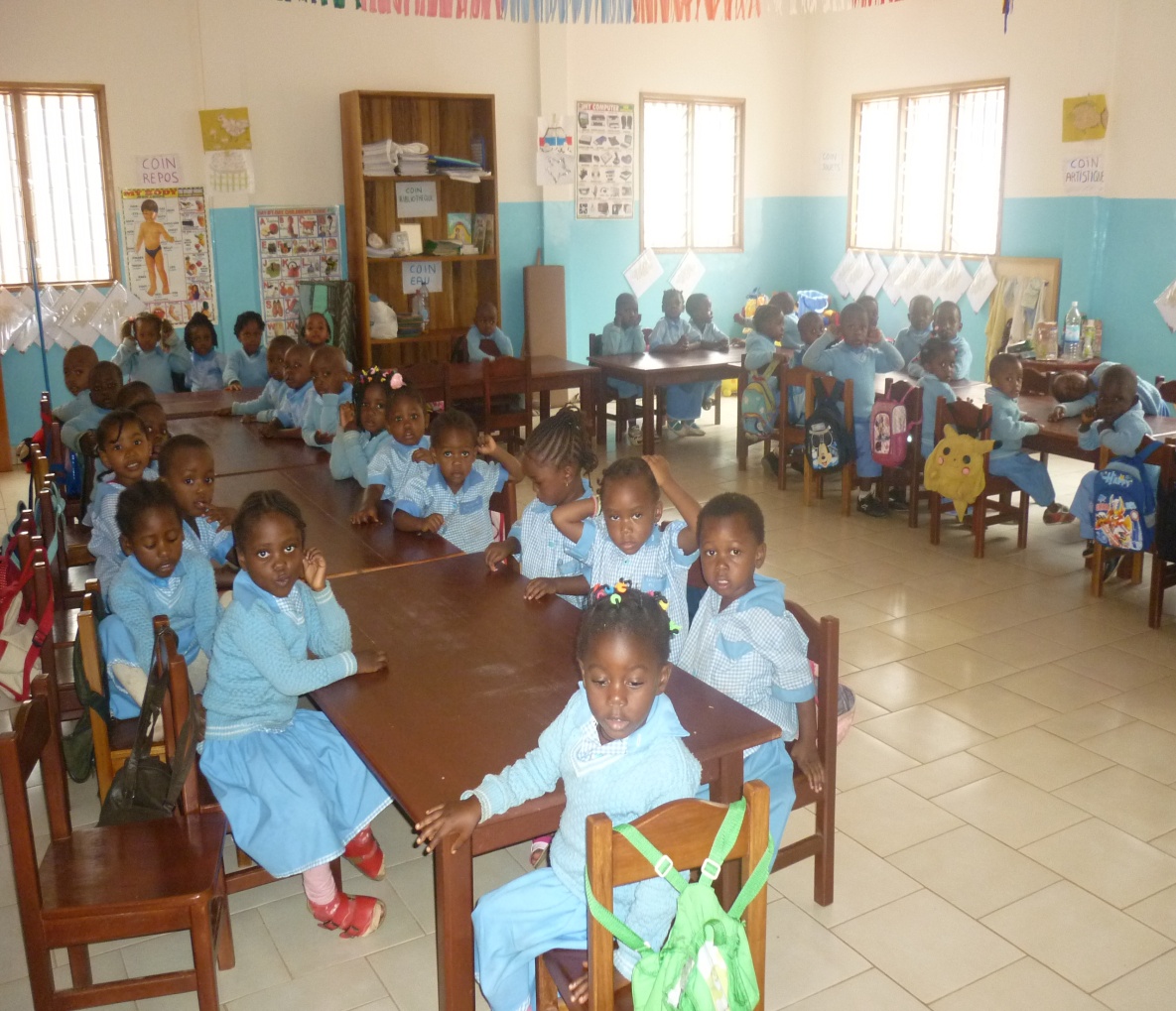 